ENGINEERING, CUTTACK DEPARTMENT OF CIVIL ENGINEERING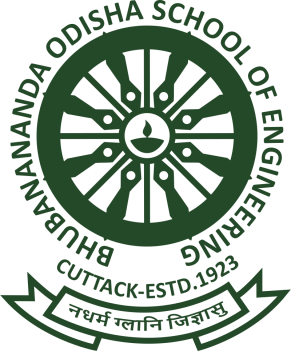 LESSON PLANSUBJECT:  ESTIMATING & COST EVALUATION- II (TH 5)ACCADEMIC SESSION: 2021-22FACULTY: SRI ABINASH PANDASEMESTER: 5TH  SEC: ASd/-H O D (Civil Engg.)DesciplineCivil engineeringSemester- 5thSemester- 5thNAME OF THE TEACHING FACULTYABINASH PANDASubjectESTIMATION & COST EVALUATION-2No of Days / per week class allotted :04 period per weekTuesday-2p,wedness -1p, Saturday-1pNo of Days / per week class allotted :04 period per weekTuesday-2p,wedness -1p, Saturday-1pSemester starts from date -01/10/2021 to date 08/01/2022No of weeks : 13 weeksWeek DateNo of period availableTopics to be covered1ST05/10/202121.0.Detailed estimate of culverts and bridges Detailed estimate of culverts and bridges1.1DetailedestimateofaRCCslabculvertwithrightangledwingwalls1ST07/10/202111.1.DetailedestimateofaRCCslabculvertwithrightangledwingwalls2ND21/10/202111.1.DetailedestimateofaRCCslabculvertwithrightangledwingwalls2ND23/10/202111.1.DetailedestimateofaRCCslabculvertwithrightangledwingwalls3RD26/10/202121.1.bar bendingschedule.3RD28/10/202111.2. RCC Hume pipe culvert with splayed angled wingwall3RD30/10/202111.2. RCC Hume pipe culvert with splayed angled wingwall4TH02/11/20212MONTHLY CLASS TEST4TH03/11/202112.0.Estimate of irrigation structures2.1. Detailed estimate of simple type of vertical fall to givenspecification4TH06/11/202112.1. Detailed estimate of simple type of vertical fall to givenspecification5TH09/11/202122.1. . Detailed estimate of simple type of vertical fall to givenspecification5TH10/11/202112.2. Detailed estimate of drainage siphon to givenspecification.5TH13/11/202112.2. Detailed estimate of drainage siphon to givenspecification.6TH16/11/202122.2. . Detailed estimate of drainage siphon to givenspecification6TH17/11/202113.0 Detailed estimate of roads3.1. Detail estimate of a water bound macadamroad6TH20/11/202113.1.Detail estimate of a water bound macadamroad7TH23/11/202123.2. Detailed estimate of a flexible pavement in cutting /filling7TH24/11/202113.2 Detailed estimate of a flexible pavement in cutting /filling7TH27/11/20211Monthly test8TH01/12/20212INTERNAL ACCESSMENT8TH04/12/202113.2 Detailed estimate of a flexible pavement in cutting /filling9TH07/12/202123.3.Detailed estimate of septic tank and soak pit for 50 users9TH08/12/202114.0.Miscellaneous estimates4.1 Tube well 9TH11/12/202114.1. Piles and Pile cap, Isolated and combined footings1OTH14/12/202124.1. . Piles and Pile cap, Isolated and combined footings5.0. PWD Accounts works5.1. Works 1OTH15/12/202115.1.1. Classification of work-original, major, petty, repair work, annual repair, special repair, quadrantalrepair.1OTH18/12/202115.1.1. Classification of work-original, major, petty, repair work, annual repair, special repair, quadrantalrepair.11TH21/12/202125.1.2.Concept of Method of execution of works through the contractors and department, contract and agreement, work order, types of contract, piece work agreement.11TH22/12/20211Accounts of works–Explanation of varioustermsAdministrative approval, technical sanction, tender, preparation of notice inviting tender, quotations, earnest money, E-tendering, security deposit12TH28/12/20212advance payment, intermediate payment, final payment, running bill, final bill, regular and temporary  establishment,  cash,  major  &  subhead  of  account, temporary advance (imprest money),supervision charges, suspense account, debit, credit, book transfer, voucher and related accounts.5.2.2.Measurement book use &maintenance, procedure of marking entries of measurement of work and supply of materials, labour employed, standard measurement books and commonirregularity12TH29/12/20211MONTHLY TEST13TH04/01/202225.2.3.Musterroll:Itspreparation&useformakingpaymentofpay&wages5.2.4.AcquittanceRoll:Itspreparation&useformakingpaymentofpay&wages5.2.5.Labour &labour report, method of labour payment, use of forms and necessity ofSubmission5.2.6.Classification of stores, receipt / issue statement on standard form, method of preparation of stock account, preparation and submission of returns, verification of stocks, shortage andexcess5.3 Building BYLAWS and REGULATORY Bodies, Development authorities, types and their levels, RERA etc.13TH05/01/20221CLASS TEST13TH08/01/20221REVISSION